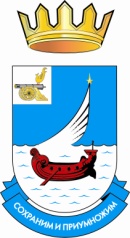 АДМИНИСТРАЦИЯ СЕРГО-ИВАНОВСКОГО СЕЛЬСКОГО  ПОСЕЛЕНИЯГАГАРИНСКОГО РАЙОНА СМОЛЕНСКОЙ ОБЛАСТИПОСТАНОВЛЕНИЕот    «29»  ноября     2018 года    №27Об утверждении муниципальной программы «Охрана окружающей среды  на территории муниципального образования Серго-Ивановское сельское поселение  Гагаринского района Смоленской области на 2019-2021 годы»В соответствии с Федеральным законом от 06.10.2003 г. № 131-ФЗ «Об общих принципах организации местного самоуправления в Российской Федерации»(в ред. ФЗ от 03.07.2016 N 298-ФЗ); Федеральным законом от 30.03.1999 № 52-ФЗ "О санитарно-эпидемиологическом благополучии населения"(в ред. ФЗ от 03.07.2016 N 305-ФЗ); Федеральным законом от 10.01.2002 №7-ФЗ «Об охране окружающей среды» (в ред. ФЗ от 03.07.2016 N 358-ФЗ), Администрация Серго-Ивановского сельского поселения Гагаринского района Смоленской областиПОСТАНОВЛЯЕТ:1. Утвердить прилагаемую муниципальную программу  «Охрана окружающей среды  на территории муниципального образования Серго-Ивановское сельское поселение  Гагаринского района Смоленской области на 2019-2021 годы» (далее - Программа).2. Назначить куратором Программы Администрацию Серго-Ивановского сельского поселения Гагаринского района Смоленской области.3. Администрации Серго-Ивановского сельского поселения Гагаринского района Смоленской области производить  выделение денежных средств на реализацию мероприятий Программы, предусмотренных в бюджете муниципального образования Серго-Ивановское сельское поселение Гагаринского района Смоленской области.4. Постановление № 50 от 20.11.2018 года «Об утверждении муниципальной программы «Охрана окружающей среды  на территории  муниципального образования Серго-Ивановского сельского поселения   Гагаринского района Смоленской области на 2018-2020 годы» считать утратившим силу с 01.01.2019года.5. Настоящее постановление подлежит опубликованию на официальном сайте Администрации Серго-Ивановского сельского поселения и распространяет свое действие на правоотношения, возникшие с 01.01.2019гГлава муниципального образованияСерго-Ивановское сельское поселение                                               Гагаринского района Смоленской области                       А.С. ПавловУТВЕРЖДЕНАПостановлением АдминистрацииСерго-Ивановского сельского поселения  Гагаринского района Смоленской областиот   29 .11.2018 №27 МУНИЦИПАЛЬНАЯ  ПРОГРАММА«Охрана окружающей среды  на территориимуниципального образованияСерго-Ивановское  сельское поселение  Гагаринского района Смоленской области на 2019-2021 годы»20181. ПАСПОРТ ПРОГРАММЫРаздел 1. Содержание проблемы и обоснование необходимости ее решенияпрограммно-целевым методомДля решения проблем по формированию среды, благоприятной для проживания населения на территории Серго-Ивановского сельского поселения Гагаринского района Смоленской области, необходимо использовать программно-целевой метод. Комплексное решение проблемы окажет положительный эффект на санитарно-эпидемиологическую обстановку, предотвратит угрозу жизни и безопасности граждан, будет способствовать повышению уровня их комфортного проживания.Муниципальная программа «Охрана окружающей среды  на территории  муниципального образования Серго-Ивановское сельское поселение  Гагаринского района Смоленской области на 2019-2021 годы»  муниципального образования Серго-Ивановское сельское поселение Гагаринского района Смоленской области (далее - Программа) определяет направления и механизмы реализации первичных мер по оздоровлению санитарной и экологической обстановки в поселении и представляет собой комплекс мероприятий, направленных на создание благоприятных, здоровых и культурных условий жизни, трудовой деятельности и досуга населения в границах  Серго-Ивановского  сельского поселения.  1.1. Объекты ТБОДеятельность человека в быту и в промышленности приводит к образованию большого количества отходов разного вида. Нормативное образование отходов на одного человека в год составляет в настоящее время 1,83 куб.м., в том числе 0,27 куб.м. крупные габаритные отходы. Ежегодно на территории Гагаринского района образуется около 17 тыс.тонн ТБО.На территории Серго-Ивановского сельского поселения хранение и захоронение твердых бытовых отходов производится в местах (свалках), определенных органами местного самоуправления по согласованию со специально уполномоченными территориальными органами федеральных органов власти, органами исполнительной власти Смоленской области. Несмотря на предпринимаемые меры, растет количество несанкционированных навалов мусора бытовых и промышленных отходов. Накопление в значительных масштабах бытовых и промышленных отходов в придорожных полосах, в лесных массивах, на береговых линиях и рекреационных зонах водоемов, на территориях детских игровых площадок, кладбищ и т.д оказывает негативное воздействие на окружающую среду является одной из главных проблем обращения с отходами.Для ликвидации несанкционированных свалок Администрацией Серго-Ивановского сельского поселения заключаются  договора на вывоз и утилизацию (захоронение) отходов с МУП «Коммунальщик».1.2. Обращение с отходами производства и потребления1.2.1. Сбор и накопление отработанных ртутьсодержащих ламп (ОРТЛ)В целях организации сбора, накопления и транспортирования отработанных ртутьсодержащих ламп на территории Серго-Ивановского сельского поселения Гагаринского района, руководствуясь Федеральными законами от 24.06.98 № 89-ФЗ «Об отходах производства и потребления», от 04.05.2011 № 99-ФЗ «О лицензировании отдельных видов деятельности»,  Постановлением Правительства Российской Федерации от 03.09.2010 № 681 «Об утверждении правил обращения с отходами производства и потребления в части осветительных устройств, электрических ламп, ненадлежащие сбор, накопление, использование, обезвреживание, транспортирование и размещение которых может повлечь причинение вреда жизни, здоровью граждан, вреда животным, растениям и окружающей среде», Порядком учета в области обращения с отходами, утвержденным Приказом Минприроды России от 01.09.2011 №721, в соответствии с Уставом Администрация Серго-Ивановского сельского поселения приняла постановление №15 от 12.07.2012г. «Об утверждении инструкции по сбору, накоплению и учету отработанных ртутьсодержащих ламп на территории Серго-Ивановского сельского поселения Гагаринского района Смоленской области» (далее – Порядок).ОРТЛ от потребителей (физических лиц) Серго-Ивановского сельского поселения Гагаринского района принимаются в установленных местах накопления отработанных ртутьсодержащих ламп.Согласно утвержденному Порядку Администрация Серго-Ивановского сельского поселения уведомляет население, юридических лиц и индивидуальных предпринимателей, в процессе деятельности которых образуются отработанные ртутьсодержащие лампы:- об организации  мест накопления ОРТЛ от потребителей (физических лиц);- информирует население о нахождении мест накопления ОРТЛ, о графике приема в данных местах;- разрабатывает и утверждает инструкции по сбору, накоплению и учету ОРТЛ;- назначает приказом лиц, ответственных за сбор ОРТЛ;- организует обучение работников по проведению демеркуризационных работ собственными силами в случае возникновения чрезвычайных ситуаций, связанных с ртутным загрязнением, либо привлекают специализированную организацию за счет собственных средств;- заключает договоры со специализированными организациями на приёмку ОРТЛ для последующей переработки (проведение демеркуризации и дальнейшей утилизации ОРТЛ);-транспортирует ОРТЛ в специальной таре (контейнерах) из мест накопления к месту утилизации ОРТЛ. В случае розлива ртути, боя большого количества ОРТЛ проведение демеркуризационных мероприятий в жилых помещениях, на внутридомовых территориях, на землях общего пользования осуществляется специализированной организацией по обращениям собственников помещений, управляющих организаций. На объектах социальной сферы, закрепленных территориях, а также на землях общего пользования осуществляется специализированной организацией по обращениям руководителей объектов социальной сферы.1.2.2. Транспортировка ОРТЛСо вступлением в силу 04.11.2011 Федерального закона от 04.05.2011 № 99-ФЗ «О лицензировании отдельных видов деятельности», деятельность по транспортировке отходов I - IV классов опасности не подлежит лицензированию. Поэтому транспортировка ОРТЛ вышеперечисленными лицами осуществляется самостоятельно, своими силами и за свой счёт в соответствии с требованиями Приказа Минтранса РФ от 15.01.2014г. № 7 « Об утверждении правил  обеспечения безопасности перевозок пассажиров и грузов автомобильным транспортом и городским наземным электрическим транспортом и перечня мероприятий по подготовке работников юридических лиц и индивидуальных предпринимателей , осуществляющих перевозки автомобильным транспортом и городским наземным электрическим транспортом , к безопасной работе и транспортных средств к безопасной эксплуатации» (в ред. от 10.03.2016 N 53, от 05.09.2016 N 262, от 12.01.2018г. от 01.03.2018г.).Для безопасного сбора, накопления, хранения и транспортирования ОРТЛ используется специальная тара, обеспечивающая герметичность и исключающая возможность загрязнения окружающей среды.        В 2012 году был приобретен 1 специализированный контейнер марки  КРЛ 1-120.  Параметры: длина - , ширина – , высота – , вместимость контейнера - 120 ламп. Контейнер КРЛ обеспечивает главные требования законодательства при накоплении ламп, соответствуют требованиям ГОСТ 12.0.003-74, ГОСТ 12.0.004-90. Учитывая параметры специализированных контейнеров, их количество, оптимальный вариант для перевозки ОРТЛ – грузовой автомобиль «Газель»  с объёмом кузова не менее 9 куб.м. 1.2.3. Утилизация ОРТЛАдминистрацией Серго-Ивановского сельского поселения заключен договор по обезвреживанию (демеркуризации), переработке и утилизации ОРТЛ с ООО «Экологическая безопасность», имеющей лицензию на данный вид деятельности.  Децентрализованное водоснабжение населенияДля питьевого водоснабжения население Серго-Ивановского сельского поселения наряду с централизованным водоснабжением использует колодезную воду, которая имеет высокий риск загрязнения как в результате подъема грунтовых вод в весенне-осенний период, так и в результате попадания в источники водоснабжения грызунов, не исключено инфицированных. Последние годы контрольно-надзорные мероприятия сельских поселений, имеющих на своем балансе источники не централизованного водоснабжения населения, не проводились. По состоянию на 01.11.2018 на территории Серго-Ивановского сельского поселения Гагаринского района Смоленской области находится 6 колодцев.При проверках колодцев муниципальных образований, проводимых контрольно-надзорными органами, выявляются такие нарушения как несвоевременное проведение ремонта, организации обслуживания (своевременная замена общественного ведра),  ремонт отмостков и т.д., санитарное содержание павильонов, не проводится ежегодная чистка и дезинфекция колодцев, допускаются случаи эксплуатации колодцев с поврежденными крышками, или колодец остается открытым, т.е. не исключается загрязнение колодцев инфицированными грызунами. К основным факторам, обуславливающим низкое качество воды нецентрализованных источников  питьевого водоснабжения, следует отнести слабую защищенность водоносных горизонтов от загрязнения с поверхности территорий, отсутствие зон санитарной охраны, своевременного технического ремонта, очистки и дезинфекции колодцев.  Ремонт и работы по очистке колодцев  позволит повысить качество питьевой воды, а также снизить реальную возможность влияния водного фактора на формирование неинфекционной заболеваемости для значительной части населения поселения.1.4. Борьба с грызунами и профилактика природно-очаговых особо опасных инфекционных заболеванийПроблема борьбы с грызунами, являющимися резервуаром природно-очаговых инфекций, продолжает оставаться наиболее актуальной. Грызуны служат источниками инфекций при лептоспирозе, ГЛПС, туляремии и др.Эпидемиологическая и эпизоотическая обстановка по природно-очаговым инфекциям в муниципальном образовании Серго-Ивановское сельское поселение Гагаринского района Смоленской области расценивается в целом как благополучная, случаев природно-очаговых инфекций не зарегистрировано.Поддержанию активности существующих очагов и формированию новых очагов инфекции способствует в большей мере снижение объемов дератизационных работ на эпидемиологически значимых объектах, в жилом секторе населенных пунктов. Благоприятные условия погоды, наличие хорошей кормовой базы для мышевидных грызунов приводят к росту их численности. До настоящего времени недооценивался ущерб, наносимый грызунами, как экономический, связанный с уничтожением и порчей продуктов питания, повреждением электрических коммуникаций, систем связи, дорогостоящего оборудования и других материальных ценностей, так и здоровью людей из-за возникновения инфекционных заболеваний.Заболевания ГЛПС, лептоспирозом протекают в тяжелой форме, летальность составляет 10-20%.Главным в профилактике природно-очаговых инфекций является проведение повсеместных, регулярных и в достаточном объеме дератизационных мероприятий. На территории Гагаринского района дезинфекцию колодцев и дератизацию объектов проводит ФГУП «Смоленский областной центр дезинфекции Госсанэпиднадзора в Смоленской области г. Смоленск Гагаринское представительство». Для реализации мероприятий Программы Администрация Серго-Ивановского сельского поселения  Гагаринского района Смоленской области планирует заключать договоры с данной организацией.1.5. Санитарная рубка деревьевВ связи с неудовлетворительным состоянием участков зеленых насаждений общего пользования, с целью предупреждения чрезвычайных ситуаций, связанных с падением деревьев на территории Серго-Ивановского сельского поселения, необходим систематический уход за существующими насаждениями: вырезка поросли, удаление аварийных и старых деревьев, являющихся угрозой жизни и здоровью.Для решения этой проблемы необходимо, чтобы работы по уходу за насаждениями выполнялись специалистами, по плану, в соответствии с требованиями стандартов. Кроме того, действия участников, принимающих участие в решении данной проблемы, должны быть согласованы между собой.Конкретная деятельность, связанная с планированием и организацией работ по вопросам улучшения благоустройства, санитарного состояния населенных пунктов поселения, создания комфортных условий проживания населения, по мобилизации финансовых и организационных ресурсов, должна осуществляться в соответствии с настоящей Программой.Раздел 2. Цели, задачи и целевые показатели программыЦелями  программы являются:- обеспечение конституционных  прав граждан на благоприятную окружающую среду;           - сохранение  чистоты  природных  территорий  и природного биологического разнообразия. Задачами программы являются :      -улучшение санитарно-эпидемиологического состояния сельских территорий за счет своевременной очистки от твердых бытовых отходов;- сокращение возможности возникновения чрезвычайных ситуаций, связанных с ртутным загрязнением;-повышение качества питьевой воды нецентрализованного водоснабжения; - уменьшение численности грызунов на эпидемиологически значимых объектах;- предупреждения чрезвычайных ситуаций, связанных с падением деревьев на территории Серго-Ивановского сельского поселения. Ожидаемые   конечные результаты реализации программы:- оздоровление санитарной экологической обстановки в поселении и на свободных территориях, ликвидация стихийных навалов мусора;  -повышение экологической безопасности в Серго-Ивановском сельском поселении;-улучшение экологического состояния окружающей среды;-снижение  рисков загрязнения окружающей среды;                  - улучшение санитарного состояния  территорий; - повышение качества колодезной воды;- уменьшение численности грызунов на эпидемиологически значимых объектах;- сокращение  аварийных и естественно усохших деревьев на территории Серго-Ивановского сельского поселенияЦелевые  показатели, позволяющие оценить ход реализации  программыТаблица 13. Перечень программных мероприятийНастоящая Программа рассчитана на 2019 – 2021 годы.  Достижение цели и решение задач программы осуществляются путем скоординированного выполнения взаимоувязанных по срокам, ресурсам, исполнителям и результатам программных мероприятий.Программные мероприятия, требующие денежных средств, изложены в приложении к программе (приложение 1).Мероприятия должны выполняться в соответствии с графиком реализации мероприятий(приложение 2).4. Ресурсное обеспечение ПрограммыМероприятия Программы реализуются за счет средств местного бюджета.Общий объем финансирования Программы составляет 477,0 тыс. рублей, в том числе по годам:в 2019 году – 159,0 тыс. рублей;в 2020 году – 159,0 тыс. рублей;в 2021 году – 159,0 тыс. рублей;Объем финансирования мероприятий Программы и значения целевых показателей подлежат ежегодной корректировке на очередной финансовый год и плановый период.Финансовые потребности для реализации Программы Таблица 2Объем бюджетных ассигнований на реализацию программы утверждается решением Администрации Серго-Ивановского сельского поселения о бюджете  на очередной финансовый год в составе ведомственной структуры расходов по соответствующей целевой статье расходов бюджета, а также учитывается в среднесрочном финансовом плане поселения.                             5. Механизм реализации программы     	Основным механизмом реализации программы является оказание государственной поддержки путем предоставления субсидий Баскаковскому сельскому поселению на основании заключенных с Администрацией района соглашений, что приведет к устойчивому финансовому обеспечению реализации мероприятий.           Организация  управлений программой осуществляется в соответствии с Федеральным законом   от 05.04.2013 N 44-ФЗ (ред. от 01.05.2017) "О контрактной системе в сфере закупок товаров, работ, услуг для обеспечения государственных и муниципальных нужд".           Для производства работ привлекаются на конкурсной основе организации, имеющие право на выполнение данных видов работ.Реализацию мероприятий программы осуществляет Администрация Серго-Ивановского сельского поселения Гагаринского района Смоленской области. Администрация Серго-Ивановского сельского поселения – Заказчик подпрограммы обеспечивает мониторинг и контроль за реализацией подпрограммы, в том числе:- планирование, выполнение организационных мероприятий подпрограммы;-осуществление методических, технических и информационных мероприятий;-несет ответственность за реализацию подпрограммы, а также за эффективное использование бюджетных средств, выделяемых на ее реализацию;          -координирует работу исполнителей, несет ответственность за достижение целей подпрограммы, в установленном порядке обеспечивает предоставление информации о ходе реализации подпрограммы. Для осуществления финансового, статистического, информационного анализа Администрация района имеет право запрашивать любую информацию в рамках осуществления своих полномочий у всех участников подпрограммы.Реализация программы подлежит обнародованию..Организация управления и контроль являются важнейшими элементами выполнения подпрограммы. Данный процесс должен быть сквозным и обеспечиваться информацией по сопоставимым критериям для оценки хода осуществления программных мероприятий.Приложение 1 к муниципальной программе                                                                                                                                  Охрана окружающей среды  на территории  муниципального образования Серго-Ивановское сельское поселение  Гагаринского района Смоленской области на 2019-2021 годыНаименование  
программы     Охрана окружающей среды  на территории  муниципального образования Серго-Ивановское сельское поселение  Гагаринского района Смоленской области на 2019-2021 годыОснование для разработкиПрограммыФедеральный закон от 30.03.1999 № 52-ФЗ "О санитарно-эпидемиологическом благополучии населения"(в ред. ФЗ от 03.07.2016 N 305-ФЗ);-Федеральный закон от 10.01.2002 №7-ФЗ «Об охране окружающей среды» (в ред. ФЗ от 03.07.2016 N 358-ФЗ); -Федеральный закон от 04.05.2011 №99-ФЗ «О лицензировании отдельных видов деятельности» (в ред. ФЗ от 30.12.2015 N 430-ФЗ); -Указ Президента Российской Федерации от 04.06.2008 № 889 «О некоторых мерах по повышению энергетической и экологической эффективности российской экономики»;-Постановление Правительства Российской Федерации от 03.09.2010  №681 "Об утверждении Правил обращения с отходами производства и потребления в части осветительных устройств, электрических ламп, ненадлежащие сбор, накопление, использование, обезвреживание, транспортирование и размещение которых может повлечь причинение вреда жизни, здоровью граждан, вреда животным, растениям и окружающей среде";  -Методические рекомендации по контролю за организацией текущей заключительной демеркуризации и оценке ее эффективности от 31.12.1987 г. №4515-87;-Порядок организации сбора, накопления и транспортирования отработанных ртутьсодержащих ламп на территории муниципального образования Серго-Ивановское сельское поселение Гагаринского района Смоленской области, утвержденный постановлением Администрации Серго-Ивановского сельского поселения  Гагаринского района Смоленской области от 12.07. 2012г.  № 14.Заказчик     
программы    Администрация Серго-Ивановского сельского поселения Гагаринского района Смоленской области (далее - Администрация) Разработчик    
программы    Администрация Цель 
программы     -обеспечение конституционных  прав граждан на благоприятную окружающую среду; -сохранение  чистоты  природных  территорий  и природного биологического разнообразия.  Задача программы-улучшение санитарно-эпидемиологического состояния сельских территорий за счет своевременной очистки от твердых бытовых отходов;- сокращение возможности возникновения чрезвычайных ситуаций, связанных с ртутным загрязнением;-повышение качества питьевой воды нецентрализованного водоснабжения; - уменьшение численности грызунов на эпидемиологически значимых объектах;- предупреждения чрезвычайных ситуаций, связанных с падением деревьев на территории Баскаковского сельского поселенияЦелевые показателипрограммы- количество ликвидированных  несанкционированных свалок – 12 ед.;- количество приобретенных бункеров для ТБО – 9 ед.;- количество утилизированных  ртутьсодержащих ламп – 0 шт.- количество отремонтированных колодцев – 0 шт;- количество дезинфицированных колодцев – 0 шт.;- количество объектов, на которых проводилась дератизация – 6 шт.;- количество удаленных деревьев -0 шт.Сроки и этапы
реализации    
программы     2019 – 2021 годыОбъемы и источники финансирования Программыобщий объем финансирования Программы составляет 477,0 тыс. руб. в том числе по годам:в 2019 году – 159,0 тыс. рублей;в 2020 году – 159,0 тыс. рублей;в 2021 году – 159,0 тыс. рублей;Программа финансируется за счет средств местного бюджета Администрации Серго-Ивановского сельского поселения Гагаринского района Смоленской области.№ п/пЦелевой показательЕдиницы измеренияЗначение показателей целиЗначение показателей целиЗначение показателей цели№ п/пЦелевой показательЕдиницы измерения2019202020211Количество ликвидированных несанкционированных свалокед.4442Количество утилизированных ОТРЛшт.0003Количество отремонтированных колодцевшт.0004Количество продезинфицированных колодцевшт.0005Дератизационные мероприятия: количество обработанных объектовшт.2226Количество удаленных аварийных деревьевшт.0007Приобретение бункеров для ТБОшт3338Строительство контейнерных  площадокеденица0009Содержание и ремонт контейнерных площадокединица000№ п/пНаименование мероприятияКол-во объектов, мощностьВСЕГО, тыс. руб.в том числе по годам, тыс. руб.:в том числе по годам, тыс. руб.:в том числе по годам, тыс. руб.:№ п/пНаименование мероприятияКол-во объектов, мощностьВСЕГО, тыс. руб.2018 2019 20201234567Раздел 1 «Объекты ТБО»Раздел 1 «Объекты ТБО»Раздел 1 «Объекты ТБО»Раздел 1 «Объекты ТБО»Раздел 1 «Объекты ТБО»Раздел 1 «Объекты ТБО»Раздел 1 «Объекты ТБО»1.1Приобретение бункеров для ТБО9шт315,0105,0105,0105,01.2Содержание и ремонт площадок под бункеры для сбора ТБОшт00001.3Устройство площадок под бункеры сбора ТБОшт0.00,00,00,01.4Ликвидация несанкционированных свалок12ед.150,050,050,050,0Итого объекты ТБО:150,050,050,050,0Задача 2. Обращение с отходами производства и потребленияЗадача 2. Обращение с отходами производства и потребленияЗадача 2. Обращение с отходами производства и потребленияЗадача 2. Обращение с отходами производства и потребленияЗадача 2. Обращение с отходами производства и потребленияЗадача 2. Обращение с отходами производства и потребленияЗадача 2. Обращение с отходами производства и потребления2.1Сбор, транспортировка и утилизация отработанных ртутьсодержащих лампшт.0.00,00,00,0Итого:шт.0.00,00,00,0Задача 3. Децентрализованное водоснабжение населенияЗадача 3. Децентрализованное водоснабжение населенияЗадача 3. Децентрализованное водоснабжение населенияЗадача 3. Децентрализованное водоснабжение населенияЗадача 3. Децентрализованное водоснабжение населенияЗадача 3. Децентрализованное водоснабжение населенияЗадача 3. Децентрализованное водоснабжение населения3.1Ремонт колодцев шт.0.00,00,00,03.2Дезинфекция колодцев шт.0.00,00,00,0Итого:0.00,00,00,0Задача 4. Борьба с грызунами и профилактика природно-очаговых особо опасных инфекционных заболеванийЗадача 4. Борьба с грызунами и профилактика природно-очаговых особо опасных инфекционных заболеванийЗадача 4. Борьба с грызунами и профилактика природно-очаговых особо опасных инфекционных заболеванийЗадача 4. Борьба с грызунами и профилактика природно-очаговых особо опасных инфекционных заболеванийЗадача 4. Борьба с грызунами и профилактика природно-очаговых особо опасных инфекционных заболеванийЗадача 4. Борьба с грызунами и профилактика природно-очаговых особо опасных инфекционных заболеванийЗадача 4. Борьба с грызунами и профилактика природно-очаговых особо опасных инфекционных заболеваний4.1Проведение дератизационных мероприятий6шт.124,04,04,0ИтогоЗадача 5. Санитарная рубка деревьевЗадача 5. Санитарная рубка деревьевЗадача 5. Санитарная рубка деревьевЗадача 5. Санитарная рубка деревьевЗадача 5. Санитарная рубка деревьевЗадача 5. Санитарная рубка деревьевЗадача 5. Санитарная рубка деревьев5.1Удаление аварийных деревьев шт.0.00,00,00,0Итого:0.00,00,00,0ВСЕГО по программе:477,0159,0159,0159,0Перечень программных мероприятий (ресурсное обеспечение реализации программы)Приложение 2 к муниципальной программе                                                                                                                                  «Охрана окружающей среды  на территории  муниципального образования Серго-Ивановское сельское поселение  Гагаринского района Смоленской области на 2019-2021 годы»ПЛАН-ГРАФИКреализации муниципальной программы«Охрана окружающей среды  на территории  муниципального образования Серго-Ивановское сельское поселение  Гагаринского района Смоленской области на 2019-2021 годы» Приложение 2 к муниципальной программе                                                                                                                                  «Охрана окружающей среды  на территории  муниципального образования Серго-Ивановское сельское поселение  Гагаринского района Смоленской области на 2019-2021 годы»ПЛАН-ГРАФИКреализации муниципальной программы«Охрана окружающей среды  на территории  муниципального образования Серго-Ивановское сельское поселение  Гагаринского района Смоленской области на 2019-2021 годы» Приложение 2 к муниципальной программе                                                                                                                                  «Охрана окружающей среды  на территории  муниципального образования Серго-Ивановское сельское поселение  Гагаринского района Смоленской области на 2019-2021 годы»ПЛАН-ГРАФИКреализации муниципальной программы«Охрана окружающей среды  на территории  муниципального образования Серго-Ивановское сельское поселение  Гагаринского района Смоленской области на 2019-2021 годы» Приложение 2 к муниципальной программе                                                                                                                                  «Охрана окружающей среды  на территории  муниципального образования Серго-Ивановское сельское поселение  Гагаринского района Смоленской области на 2019-2021 годы»ПЛАН-ГРАФИКреализации муниципальной программы«Охрана окружающей среды  на территории  муниципального образования Серго-Ивановское сельское поселение  Гагаринского района Смоленской области на 2019-2021 годы» Приложение 2 к муниципальной программе                                                                                                                                  «Охрана окружающей среды  на территории  муниципального образования Серго-Ивановское сельское поселение  Гагаринского района Смоленской области на 2019-2021 годы»ПЛАН-ГРАФИКреализации муниципальной программы«Охрана окружающей среды  на территории  муниципального образования Серго-Ивановское сельское поселение  Гагаринского района Смоленской области на 2019-2021 годы» Приложение 2 к муниципальной программе                                                                                                                                  «Охрана окружающей среды  на территории  муниципального образования Серго-Ивановское сельское поселение  Гагаринского района Смоленской области на 2019-2021 годы»ПЛАН-ГРАФИКреализации муниципальной программы«Охрана окружающей среды  на территории  муниципального образования Серго-Ивановское сельское поселение  Гагаринского района Смоленской области на 2019-2021 годы» № п/пНаименование основного мероприятия и показателяИсполнитель Источник финансирования Объем финансирования Программы (тыс. рублей)Плановое значение показателя№ п/пНаименование основного мероприятия и показателяИсполнитель Источник финансирования на 12 месяцевна 12 месяцев2019 год 2019 год 2019 год 2019 год 2019 год 2019 год Задача I ТБОЗадача I ТБОхх1.1Мероприятие 1:Приобретение бункеров для ТБОАдминистрацияместный бюджет105,0х1.1.1Показатель 1: количество приобретенных бункеров (ед. измерения)х  хх31.2Мероприятие 2: Содержание и ремонт площадок под бункеры для сбора ТБОАдминистрацияместный бюджет0,0х1.2.1Показатель 1: количество отремонтированных площадок под бункера для сбора ТБО (ед. измерения)х  х0,001.3Мероприятие 3:Устройство площадок под бункеры сбора ТБОАдминистрацияместный бюджет0,001.3.1Показатель 1: количество обустроенных площадок под бункера для сбора ТБО (ед. измерения)х  хх01.4Мероприятие 4: Мероприятие: ликвидация несанкционированных свалокАдминистрацияместный бюджет50,0 х1.4.1Показатель 1: количество ликвидированных несанкционированных свалок (ед. измерения)х  хх4Задача II Обращение с отходами производства и потребленияЗадача II Обращение с отходами производства и потреблениях  ххх2.1Мероприятие 1: сбор, транспортировка и утилизация ОРТЛАдминистрацияместный бюджет0,0х2.1.1Показатель 1 : количество утилизированных  ОРТЛ (ед. измерения)  х хх0Задача III Децентрализованное водоснабжениеЗадача III Децентрализованное водоснабжениех  ххх3.1Мероприятие 1: ремонт колодцевАдминистрацияместный бюджет0,0х3.1.1Показатель  1: количество отремонтированных колодцев (ед. измерения)  х хх03.2.Мероприятие 2: дезинфекция колодцевАдминистрацияместный бюджет0,0х3.2.1Показатель  1: количество продезинфицированных колодцев (ед. измерения)ххх0Задача IV Борьба с грызунами и профилактика природно-очаговых особо опасных инфекционных заболеванийЗадача IV Борьба с грызунами и профилактика природно-очаговых особо опасных инфекционных заболеванийх  ххх4.1Мероприятие 1:дератизация объектовАдминистрацияместный бюджет4,0х4.1.1Показатель  1: количество обработанных объектов (ед. измерения)ххх2Задача V Санитарная рубка деревьевЗадача V Санитарная рубка деревьевх  ххх5.1Мероприятие 1: удаление аварийных деревьевАдминистрацияместный бюджет0,0х5.1.1Показатель  1: количество удаленных аварийных деревьев ххх02020 год2020 год2020 год2020 год2020 год2020 годЗадача I ТБОЗадача I ТБО1.1Мероприятие 1:Приобретение бункеров для ТБОАдминистрацияместный бюджет105,0х1.1.1Показатель 1: количество приобретенных бункеров (ед. измерения)х  хх31.2Мероприятие 2: Содержание и ремонт площадок под бункеры для сбора ТБОАдминистрацияместный бюджет0,0х1.2.1Показатель 1: количество отремонтированных площадок под бункера для сбора ТБО (ед. измерения)х  хх01.3Мероприятие 3:Устройство площадок под бункеры сбора ТБОАдминистрацияместный бюджет0,001.3.1Показатель 1: количество обустроенных площадок под бункера для сбора ТБО (ед. измерения)х  хх01.4Мероприятие 4: Мероприятие: ликвидация несанкционированных свалокАдминистрацияместный бюджет50,0 х1.4.1Показатель 1: количество ликвидированных несанкционированных свалок (ед. измерения)х  хх4Задача II Обращение с отходами производства и потребленияЗадача II Обращение с отходами производства и потребленияхх2.1Мероприятие 1: сбор, транспортировка и утилизация ОРТЛАдминистрацияместный бюджет0,0х2.1.1Показатель 1 : количество утилизированных  ОРТЛ (ед. измерения)  х хх0Задача III Децентрализованное водоснабжениеЗадача III Децентрализованное водоснабжениех  ххх3.1Мероприятие 1: ремонт колодцевАдминистрацияместный бюджет0,0х3.1.1Показатель  1: количество отремонтированных колодцев (ед. измерения)  х хх03.2.Мероприятие 2: дезинфекция колодцевАдминистрацияместный бюджет0,0х3.2.1Показатель  1: количество продезинфицированных колодцев (ед. измерения)ххх0Задача IV Борьба с грызунами и профилактика природно-очаговых особо опасных инфекционных заболеванийЗадача IV Борьба с грызунами и профилактика природно-очаговых особо опасных инфекционных заболеванийхх4.1Мероприятие 1:дератизация объектовАдминистрацияместный бюджет4,0х4.1.1Показатель  1: количество обработанных объектов (ед. измерения)ххх2Задача V Санитарная рубка деревьевЗадача V Санитарная рубка деревьевхх5.1Мероприятие 1: удаление аварийных деревьевАдминистрацияместный бюджет0,0х5.1.1Показатель  1: количество удаленных аварийных деревьев ххх02021 год2021 год2021 год2021 год2021 год2021 годЗадача I ТБОЗадача I ТБОхх1.1Мероприятие 1:Приобретение бункеров для ТБОАдминистрацияместный бюджет105,0х1.1.1Показатель 1: количество приобретенных бункеров (ед. измерения)х  хх31.2Мероприятие 2: Содержание и ремонт площадок под бункеры для сбора ТБОАдминистрацияместный бюджет0,0х1.2.1Показатель 1: количество отремонтированных площадок под бункера для сбора ТБО (ед. измерения)х  хх01.3Мероприятие 3:Устройство площадок под бункеры сбора ТБОАдминистрацияместный бюджет0,001.3.1Показатель 1: количество обустроенных площадок под бункера для сбора ТБО (ед. измерения)х  хх01.4Мероприятие 4: Мероприятие: ликвидация несанкционированных свалокАдминистрацияместный бюджет50,0 х1.4.1Показатель 1: количество ликвидированных несанкционированных свалок (ед. измерения)х  хх4Задача II Обращение с отходами производства и потребленияЗадача II Обращение с отходами производства и потребленияхх2.1Мероприятие 1: сбор, транспортировка и утилизация ОРТЛАдминистрацияместный бюджет0,0х2.1.1Показатель 1 : количество утилизированных  ОРТЛ (ед. измерения)  х хх0 Задача III Децентрализованное водоснабжениеЗадача III Децентрализованное водоснабжениехх3.1Мероприятие 1: ремонт колодцевАдминистрацияместный бюджет0,0х3.1.1Показатель  1: количество отремонтированных колодцев (ед. измерения)  х хх03.2.Мероприятие 2: дезинфекция колодцевАдминистрацияместный бюджет0,0х3.2.1Показатель  1: количество продезинфицированных колодцев (ед. измерения)ххх0Задача IV Борьба с грызунами и профилактика природно-очаговых особо опасных инфекционных заболеванийЗадача IV Борьба с грызунами и профилактика природно-очаговых особо опасных инфекционных заболеванийхх4.1Мероприятие 1:дератизация объектовАдминистрацияместный бюджет4,0х4.1.1Показатель  1: количество обработанных объектов (ед. измерения)ххх24.1.2.Показатель 2: количество размещенных публикаций просветительской информации санитарно-экологического содержанияххххЗадача V Санитарная рубка деревьевЗадача V Санитарная рубка деревьевхх5.1Мероприятие 1: удаление аварийных деревьевАдминистрацияместный бюджет0,0х5.1.1Показатель  1: количество удаленных аварийных деревьев ххх0